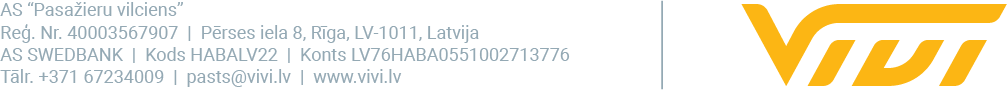 2024. gada 26. aprīlīStāsies spēkā vilcienu kustības pavasara grafiks1. maijā stāsies spēkā vilcienu kustības pavasara grafiks, paredzot papildu reisus Tukuma, Skultes un Aizkraukles dzelzceļa līnijā. Tāpat, ņemot vērā valsts noteiktās brīvdienas, atsevišķas izmaiņas vilcienu kustībā reģionālajos maršrutos plānotas 29. un 30. aprīlī, 1., 5. un 6. maijā. Ņemot vērā pasažieru sezonālos ieradumus vilcienu satiksmes izmantošanā, no 1. maija vilcienu kustības saraksts tiks papildināts ar vairākiem reisiem no Rīgas uz Dubultiem un atpakaļ uz Rīgu, kā arī pāris vilcieni, kas kursēja darbdienās, pēc jaunā saraksta brauks arī brīvdienās. Papildu reisi noteikti arī Carnikavas un Saulkrastu maršrutā, savukārt Aizkraukles dzelzceļa līnijā vilcienu kustības saraksts papildināts ar reisiem agrā rīta stundā maršrutā Rīga-Ogre-Rīga.Šogad pavasara sezonas grafika sākums sakrīt ar valsts noteiktajām brīvdienām, tāpēc pasažieri aicināti pievērst uzmanību vilcienu kursēšanai reģionālajos maršrutos Liepājas, Valgas un Gulbenes virzienā. 29. un 30. aprīlī norīkoti vilcieni, kuri citkārt kursē piektdienās, 5. maijā ir atcelti vilcieni, kuri ierasti kursē svētdienās, savukārt ir norīkoti 1. un 6. maijā. “Vivi” tīmekļvietnē un mobilajā lietotnē publicētajā vilcienu kustības sarakstā, kurā ir redzams plānojums 10 dienas uz priekšu, jau ir ietvertas minētās izmaiņas.Vienlaikus atgādinām, ka Latvijas Republikas Neatkarības atjaunošanas dienā, 4. maijā, daudzbērnu ģimeņu locekļiem un ģimenēm, kuru aprūpē ir bērni vai pilngadīgas personas, kas nav sasniegušas 24 gadu vecumu, ar invaliditāti, visos vilcienu maršrutos būs iespēja braukt bez maksas. Bezmaksas braukšanas biļeti varēs saņemt visās “Vivi” biļešu tirdzniecības kasēs vai vilcienā pie konduktora kontroliera, uzrādot Latvijas Goda ģimenes apliecības “3+ Ģimenes karte” vai “Goda ģimene”, personu apliecinošu dokumentu (ID karti vai pasi) vai skolēna vai studenta apliecību.Derīga “3+ Ģimenes karte” vai apliecība “Goda ģimene” un personu apliecinošs dokuments (ID karte vai pase) vai skolēna vai studenta apliecība jāuzrāda, gan iegādājoties vilciena biļeti, gan konduktoram kontrolierim brauciena laikā.“Vivi” ir vilciena pasažieru pārvadājumu zīmols, kas pieder AS “Pasažieru vilciens”. AS “Pasažieru vilciens” veic vilciena pasažieru pārvadājumus ar zīmolu “Vivi”, sniedz ritošā sastāva remonta pakalpojumus un nodrošina komercreisu servisu. AS “Pasažieru vilciens” ir dibināta 2001. gadā, 2023. gadā uzsākta pasažieru pārvadājumu modernizācija, ieviests jauns pasažieru apkalpošanas standarts un vilciena pasažieru pārvadājumu zīmols “Vivi”. 2023. gadā tika pārvadāti 17,1 miljons pasažieru, 98,36% reisu izpildot precīzi pēc vilcienu kursēšanas grafika. Uzņēmums nodarbina vairāk nekā 950 darbinieku.Papildu informācijai:Edgars Butāns“Vivi” Komunikācijas un mārketinga daļas vadītājsAS “Pasažieru vilciens”Mob. tālr. nr. 29837421E-pasta adrese: edgars.butans@vivi.lv 